St. Timothy Lutheran ChurchChristmas B – Drive-In ServiceJanuary 3, 2020 – 10:00 a.m. Welcome to our Drive In Service today!  Please tune into 98.3 FM to enjoy our prelude until the service begins at 10:00 am.  Thank you for joining us.  Prelude                AnnouncementsCOVID-19 STATE MANDATESSTAY IN YOUR CARWINDOWS UP or WINDOWS DOWN with a mask*Confession and Forgiveness	P:  Blessed be the holy Trinity, ☩ one God, who was in the beginning, who makes a dwelling among us, who covers us with justice and mercy.C:  Amen.P:  Let us confess our sin in the presence of God and of one another.Silence is kept for reflection.P:  God of goodness and loving kindness,C:  we confess that we have sinned against youand our neighbors.  We have turned away from your invitation to new life.  We have turned away from the lowly and downtrodden.  In your abundant mercy, forgive us our sins, those we know and those known only to you, for the sake of the one who came to live among us, Jesus Christ, our Savior. Amen.P:  Hear the good news of peace and salvation! God forgives us all our sins, not through our own work,but through ☩ Jesus Christ, made known to all people.With all who come to the manger, rejoice in this amazing gift of grace.C: Amen.*	Praise Song		We Are Marching in the Light of God*	P:  Greeting 	P:  The grace of our Lord Jesus Christ, the love of God 	and  the Communion of the Holy Spirit be with you always.  C:  And also with you.*	Prayer of the Day P:  Almighty God, you have filled all the earth with the light of your incarnate Word. By your grace empower us to reflect your light in all that we do, through Jesus Christ, our Savior and Lord, who lives and reigns with you and the Holy Spirit, one God, now and forever.C:  Amen.	AL: Reading                                      Ephesians 1:3-14		AL: Here ends the reading.  P:  The holy gospel according to __________.	C:		Glory to you, O Lord.	P:  	Gospel	John 1:10-18	P:		The gospel of the Lord.	C:		Praise to you, O Christ	P:  	Sermon:	Katie Castro*	Sermon Song:  We Three Kings of Orient Are                 *AL:  Apostles’ Creed		I believe in God, the Father almighty,		Creator of heaven and earth.	I believe in Jesus Christ, God’s only son, our Lord.  		Who was conceived by the Holy Spirit, 				born of the virgin Mary, suffered under Pontius 		Pilate, was crucified, died and was buried.  		He descended to the dead.  		On the third day he rose again; He ascended into 		heaven,		He is seated at the right hand of the Father and		He will come to judge the living and the dead.	I believe in the Holy Spirit, the holy catholic church, 		The communion of saints, the forgiveness of sins,		The resurrection of the body, and the life 			everlasting.     Amen.*P/AL:  Prayers of the Church  *	P:  Sharing God’s Peace	P:  The peace of the Lord be with you always.	C:  And also with you.		P:  Let’s share God’s peace with one another.            HONK YOUR HORNS to share the peace!Offering:  Thank you for mailing in your offering or placing it in the container on your way in or out of the service. *P:  Lord’s Prayer		C:  Our Father, who art in heaven,			Hallowed be thy name.		Thy kingdom come, thy will be done,			On earth as it is in heaven.		Give us this day our daily bread;			And forgive us our trespasses,		As we forgive those who trespass against us;		And lead us not into temptation,			But deliver us from evil.			For thine is the kingdom, and the power,			And the glory, forever and ever.  Amen  *	BenedictionAlmighty God, who sent the Holy Spirit to Mary,proclaimed joy through the angels, sent the shepherds with good news, and led the magi by a star, bless you this day through the Word made flesh.	C:  Amen.*	Sending Song: Arise, Your Light Has Come	*	Dismissal	AL: Go in peace.  Share the gift of Jesus.	C:  Thanks be to God.  Service SongsWe Are Marching in the Light of GodWe are marching in the light of God, we are marching in the light of God.We are marching in the light of God, we are marching in the light of God.We are marching, marching, we are marching, marching,We are marching in the light of God.We are marching, marching, we are marching, marching,We are marching in the light of God.We are singing…We are praying…We are marching…We Three Kings of Orient AreWe three kings of Orient are, bearing gifts we traverse afar,Field and fountain, moor and mountain. Following yonder star.Born a king on Bethlehem’s plain, gold I bring to crown Him again.King forever, ceasing never, over us all to reign. ChorusChorus:Oh… Star of wonder, star of night, star with royal beauty brightWestward leading, still proceeding.Guide us to thy perfect light!Frankincense to offer have I, incense owns a deity nighPrayer and praising gladly raising, worshiping God most high.Myrrh is mine, it’s bitter perfume, breathes a life of gathering gloom.Heav’n sings alleluia, alleluia the earth replies.ChorusArise, Your Light Has ComeArise, your light has come! The Spirit’s call obey.Show forth the glory of your God which shines on you today.Arise, your light has come! Fling wide the prison door.Proclaim the captive’s liberty, good tidings to the poor.Arise, your light has come! All you in sorrow born.Bind up the brokenhearted ones, and comfort those who mourn.Arise, your light has come! The mountains burst in song!Rise up like eagles on the wing, God’s pow’r will make us strong.                  ANNOUNCEMENTS***We welcome everyone today as we continue our indoor worship in addition to our Drive-In Service.     Come inside OR stay in your car.   Your choice!***Prayer Requests:  Pastor Ivy Gauvin, Sandy Carlson, Ron Simpson, Karen Johnson, Roy Pihl, George and Janet Balcom, Maj-Britt Traynor, Beverly Klang, Trudy Fetzner, Thom Shagla, Matt Isaacson, Mabel Tranum, Rick Duzick, Kay Mattern, Emerson Allaby, Sarah Van Staalduinen, John Gingrass, and Dick Starks.  Also those serving in the military and law enforcement and their families, including Ben Wickerham, Jeffrey Clauson, David Bentley and Kris Peterson*** Birthday greetings this week to Teresa Fish.  Happy Birthday!!While Pr. Ivy is out, you can contact Pastor Heather Allport-Cohoon if there is a need for pastoral care. She can be reached at 716-708-6466.Congregational Meeting Preparation – Packets will be passed out Sunday, Jan. 17.  Questions, comments, “discussion” will be ongoing Jan. 17-24.  Contact Kristie Bloomquist 485-3931 or kkbarn2@gmail.com.Annual Congregational Meeting – Sunday, Jan. 24 immediately following worship via FM 98.3 and indoor participation in sanctuary.  Voting will take place on Committee reports, 2021 budget and New Council members. Committee Heads – Turn in your reports (as short as they will be) to Kathy Korcyl by Wednesday, January 13.Drive-In MessageWith the onset of colder weather, we will bring communion cups out to you when everyone has arrived, gotten their bulletins and parked.   Also with colder weather, we have a portable charger available in the church JUST IN CASE….    Stay warm, and stay healthy!!!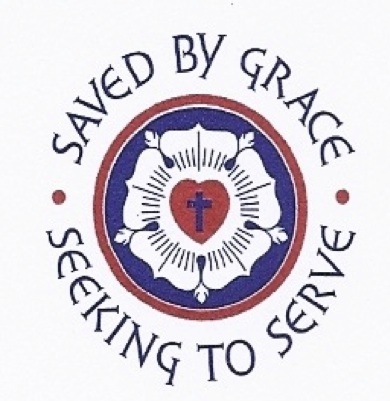 St. TimothyLUTHERAN CHURCHDrive-In and Indoor ServiceJanuary 3, 2021Guest Preacher – Katie CastroAssistant Liturgist – Sarah GoebelMusic Director – Gale Svenson-CampbellSingers – Ann McKillip and Kathy CarlsonPr. Gauvin’s Cell – (716) 904-0855Church Email – sttimothy2015@gmail.comFacebook – www.facebook.com/sttimsbemusWebsite – www.sttimothybemus.comPLEASE REMAIN IN YOUR CARSTHROUGHOUT THE SERVICE.THANK YOU.